*zie wedstrijdreglement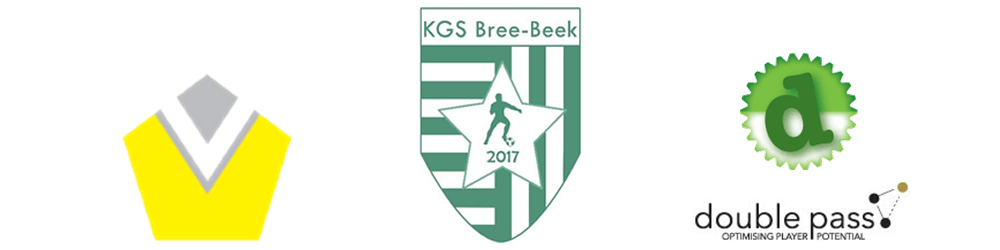 Jeugdtornooi KGS Bree-BeekO. H. Hemelvaart 2018www.KGSBree-Beek.be24 ploegenU15 – Woensdag 9 mei 2018Wedstrijdduur: 1 x 20 minutenWedstrijdduur: 1 x 20 minutenWedstrijdduur: 1 x 20 minutenWedstrijdduur: 1 x 20 minutenReeks ASp. LilleWaterloos VVFC NeeroeterenSSD OpoeterenLindelhoeven VVKGS Bree-Beek BReeks BAchel VVGr. HeideSLW MaaseikHouthalen VVKattenbos SpZonhoven VVReeks CSt. ElenE. TermienBocholt VVE. LouwelKGS Bree-Beek AKESK LeopoldsburgReeks DFC AnadolBolderberg FCBoorsem SportSK Heusden 06Halvenweg ZonhovenUmitspor MaasmechelenUURTerrein A-veldTerrein B-veldTerrein D-veldTerrein E-veldTerrein F-veld18.00Bree-Beek B - WaterloosOpoeteren - LindelhoevenLille - NeeroeterenSLW Maaseik - Achel18.25Gr Heide - Houthalen Bree-Beek A -ElenBoorsem - Heusden 06Bocholt – E. Louwel18.50Termien - LeopoldsburgBolderberg - AnadolKattenbos - Zonhoven VVHW Zonhoven - Umitspor19.15Lindelhoeven - WaterloosNeeroeteren - Bree-Beek BAchel - Gr HeideLille - OpoeterenElen - Bocholt19.40Houthalen - KattenbosLeopoldsburg - Bree-Beek AZonhoven VV - SLW MaaseikHeusden 06 - HW ZonhovenAnadol - Boorsem20.05Opoeteren - NeeroeterenWaterloos – LilleUmitspor - BolderbergE. Louwel - TermienBree-Beek B - Lindelhoeven20.30Bree-Beek A - E. LouwelHW Zonhoven - AnadolBocholt - LeopoldsburgSLW Maaseik - HouthalenKattenbos - Achel20.55Gr Heide - Zonhoven VVBoorsem - Umitspor21.20Termien - ElenBolderberg - Heuden 0621.50Finale (plaats 1 en 2)*Finale (plaats 3 en 4)*